Mesto Skalica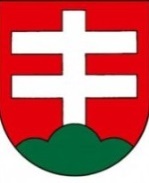 Mestský úrad Skalica, Námestie slobody 145/10,  909 01 Skalica hlavný kontrolórSpráva z  kontroly.HLK-20-2019	V súlade s § 18d zákona č. 369/1990 Zb. o obecnom zriadení v z.n.p., podľa Základných pravidiel kontrolnej činnosti a to ustanovenia § 20-27 zákona č. 357/2015 Z.z. o finančnej kontrole a audite a o zmene a doplnení niektorých zákonov, na  základe plánu kontrolnej činnosti na II. polrok 2019   Oprávnená osoba, ktorá vykonala kontrolu :  Ing. Gejza LiskaOznačenie kontrolovaného subjektu  :  Dobrovoľný hasičský zbor mesta Skalica                                 Termín vykonania kontroly : od dňa  26.08.2019 Cieľ a výsledok kontroly  : Kontrola so zameraním na dodržiavanie vyhlášky č.611/2006 Z.z. o hasičských jednotkách.      Vykonanou kontrolou bolo zistené, že Dobrovoľný hasičský zbor mesta Skalica / ďalej len DHZ Skalica / disponuje s 32 členmi , ktorí riadne disponujú menovacími dekrétmi. DHZ Skalica vedie nasledovné dokumentácie hasičskej jednotky:- Kniha hlásených prípadov / 32 zásahov v roku 2019/ o ktorých je vyhotovená správa o zásahu- Ročný plán / od 1 septembra do 31 augusta toho ktorého roku/ a mesačné plány zdokonaľovacej prípravy, záznam o účasti na zdokonaľovacej príprave.- Prevádzkový denník o používaní hasičského automobilu a agregátu, ktorý sa nachádza vo vozidlách.- Vozový zošit, - Ročný plán údržby hasičskej techniky  ,  - Ročný plán na úseku protiplynovej služby , - Ročný plán na úseku spojovacej techniky.	Ďalej sa eviduje : Záznam o kontrole dýchacích prístrojov. / štvrťročne/, prevádzkový denník kompresorov, denník o plnení tlakových fliaš , ročný výcvik   v polygóne, záznamy z lekárskych prehliadok /ročne/, tlakové kontroly vo fľaši /každých 5 rokov/. Na úseku spojovacej služby: - poriadok ohlasovne požiarov, - zoznam vysielačiek /1 ks základňová, 3 ks vozidlové, 10 ks prenosných. / povolenie na používanie do 31.12.2023 /.Kontrolou dodržania Vyhlášky č. 611/2006 Z.z. o hasičských jednotkách , kde je určené, že sa musia všetci členovia zúčastňovať zdokonaľovacej prípravy, v ktorej sa zdokonaľujú v činnostiach potrebných na zdolávanie požiarov, mimoriadnych udalostí, ako aj v obsluhe hasičskej techniky bolo zistené, že školenia sú organizované podľa uvedenej vyhlášky zo školení sú vyhotovené prezenčné listiny potvrdzujúce prítomnosť počas preškolenia vo vyhláške stanovených termínoch. Na základe prezenčných listín zo školení členov DHZ mesta Skalica konštatujem, že nie všetci členovia sa zúčastnili jednotlivých mesačných školeniach.Prezenčné listiny sa nachádzajú v budove DHZ mesta Skalica.Bola porušená Vyhláška č. 611/2006 Z.z. o hasičských jednotkách.Hlavným kontrolórom  boli navrhnuté odporúčania :- Vykonať  dodatočné preškolenie členov DHZ mesta Skalica, ktorí neboli prítomní na jednotlivých preškoleniach a uvedené doplniť  podpismi do prezenčných listín s dátumom dodatočného preškolenia.Návrh správy bol doručený primátorke mesta Skalica Ing. Anna Mierna dňa 06.09.2019, veliteľovi DHZ mesta Skalica Jozefovi Dermíškovi dňa 13.09.2019.Neboli podané v lehote určenej oprávnenou osobou písomné námietky k zisteným nedostatkom, navrhnutým odporúčaniam, k lehote na predloženie písomného zoznamu prijatých opatrení a k lehote na splnenie prijatých opatrení, uvedeným v návrhu správy.Zo strany mesta Skalica dňa 16.09.2019 bolo vyhotovené prijaté opatrenia k zisteným nedostatkom z kontroly pod číslom HLK-20-2019, kde je uvedené, že členovia DHZ mesta Skalica sa nezúčastňujú mesačných školení z objektívných príčin / zamestnanie, dovolenka, PN a pod./. Nie je v možnostiach veliteľa, aby zabezpečil školenie členov pre každého zvlášť. Dodatočné preškolenie členov DHZ mesta Skalica, ktorí v čase školenia neboli prítomní bude vykonané v mesiacoch september, október 2019. Prezenčné listiny budú doplnené o dátum a podpisy účastníkov školenia.Dátum vyhotovenia správy z kontroly  :  dňa 03.10.2019Podpis kontrolóra :   Ing. Gejza Liska...............................................Za kontrolovaný subjekt správu prevzala dňa .................................................................  Primátorka mesta Skalica Ing. Anna Mierna....................................................................Za kontrolovaný subjekt správu prevzala dňa ................................................................. Veliteľ Dobrovoľného hasičského zboru............................................................................ 